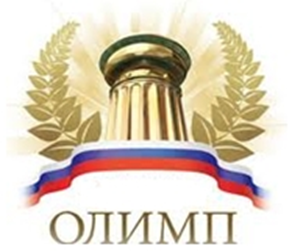 Учредитель конкурсов:Информационно- методический дистанционный центр «ОЛИМП»Всероссийский проект конкурсовметодических разработок уроков и внеклассных мероприятийдля педагогов и обучающихся.Всероссийский конкурс«ИЗ ПЕДАГОГИЧЕСКОГО ОПЫТА» (ЭКСПРЕСС-КОНКУРС)Сайт : http://konkursolimp.rue-mail: olimpkonkurs@yandex.ruСписок участников и результаты конкурсаСерия ИПОРег. номерФИО,должностьОбразовательное учреждениеНоминацияНазвание  работыРезультат109Глушкова Наталья Иннокентьевна, учитель- логопедМБДОУ «ДСКВ № 42 «Планета детства» Кемеровская область – Кузбасс, г. ЮргаМетодическая разработкаТрехлетний малыш. Особенности общения.Диплом 3 степени108Плотникова Тамара Михайловна, Педагог-психологМБДОУ «ДСКВ № 42 «Планета детства» Кемеровская область – Кузбасс, г. ЮргаМетодическая разработкаЗлость, уходи!Диплом 1 степени107Лузина Екатерина Владимировна, воспитательМБДОУ «ДСКВ № 8 «Родничок» Кемеровская область - Кузбасс, город ЮргаТворческая деятельностьНетрадиционные техники рисования (рисование вилкой)Диплом 1 степени106Царичанская Наталья Анатольевна, педагог дополнительного образованияМБУ ДО ЦТТ № 1 им. В.В.Горбатко Ростовская область, г. НовочеркасскМетодическая разработкаМетодическая разработкапо региональному компоненту кожевенное дело.Украшения из кожи.Диплом 1 степениПриказ от «30» декабря 2021г. № 041-Э105Стафёрова Юлия Владимировна, преподавательОГБПОУ «КМК» Ивановская область, г. КинешмаСценарийВнеклассное мероприятие «День памяти воинов-интернационалистов»Диплом 1 степени104Силкина Анастасия Алексеевна, воспитательКутергина Оксана Леонидовна, воспитательМБДОУ № 29 «Детский сад комбинированного вида» г. КемеровоМетодическая разработкаКонспект интегрированного занятия по развитию речи в средней группе «У белочки в гостях»Сертификат участника103Иванова Ксения Владимировна, воспитательПотапова Татьяна Анатольевна, воспитательМКОУ «Начальная школа – детский сад № 33 г. Юрги» Кемеровская областьПроектно-исследовательская деятельностьМини-проект «Натуральные витамины»Диплом 2 степениПриказ от «20» декабря 2021г. № 040-Э102Климчук И.А,,воспитательБединская  Н.А., воспитательМуниципальное бюджетное дошкольное образовательное учреждение – детский сад № 2 «Ягодка» г. Топки Кемеровская областьМетодическая разработкаСюжетно-ролевая игра «Мы идем в театр»Диплом 2 степени101Абалтусова Юлия Михайловна, музыкальный руководительМБДОУ «Березовский детский сад № 3» Красноярский край, Березовский район, пгт БерезовкаМетодическая разработкаКонспект музыкального занятия «Весна в подводном царстве»Диплом 3 степени100Гусева Марина Николаевна, воспитательПлешакова Елена Леонидовна, воспитательАбалтусова Юлия Михайловна, музыкальный руководительМБДОУ «Березовский детский сад № 3» Красноярский край, Березовский район, пгт БерезовкаТворческая деятельностьДиплом 1 степениПриказ от «10» декабря 2021г. № 039-Э098/099Антохина Юлия ВладимировнаГарш Армик СаркисовнаМБДОУ  «ДСКВ №8 «Родничок» г. Юрга Кемеровская областьМетодическая разработкаКонспект занятия по аппликации «Сорока»Диплом 1 степениПриказ от «30» ноября 2021г. № 037-Э097Полянская Ирина Андреевна, воспитательМБДОУ № 69 г. КемеровоМетодическая разработка«Сибирский великан»Диплом 1 степениПриказ от«10» ноября 2021г. № 036-Э096Антонюк Татьяна Владимировна, воспитательСтадухина Жанна Владимировна, воспитательМБДОУ «Детский сад №49» Кемеровская область,  г. Ленинск-КузнецкийИноеКартотека дидактических игр по формированию основ финансовой грамотности у детей старшего дошкольного возрастаДиплом 2 степени095Ешакина Анастасия Сергеевна, воспитательПанфилова Ольга Михайловна, воспитательРащупкина Марина Анатольевна, воспитательМБДОУ №49 Кемеровская область,  г. Ленинск-КузнецкийРабочая программаДиплом 1 степениПриказ от«30» октября 2021г. № 033-Э094Мальцева Ирина Викторовна,учительМБОУ «СОШ №3 г. Челябинска»СценарийРодительское собрание«Дети и Интернет»Диплом 1 степени093Петерс Татьяна Евгеньевна, воспитательМАДОУ детский сад №5 «Малышка» Кемеровская область- Кузбасс, г. ТопкиМетодическая разработкаОткрытое занятие посвящённое 300-летию Кузбасса «Кузбасс- Родина моя!»Диплом  3 степени092Лузина Екатерина Владимировна, воспитательЯцук Наталья Сергеевна, воспитательМБДОУ «ДСКВ № 8 «Родничок» Кемеровская область - Кузбасс, город ЮргаПрезентация«Добро пожаловать в экологию»Диплом 1 степени091Саушкина Илианна Олеговна, воспитательМБДОУ Детский сад №46 «Северяночка» Мурманская область, г. ГаджиевоСценарийВикторина по сказкам Г.Х.АндерсенаДиплом  3 степени090Крин Юлия Викторовна, воспитательМБДОУ «Березовский детский сад № 3» Красноярский край, Березовский район, пгт БерезовкаСценарий«Спички детям не игрушки»Диплом  3 степениПриказ от«20» октября 2021г. № 032-Э089Глушкова Наталья Алексеевна, учитель-логопедЯцук Наталья Сергеевна, учитель-логопедМБДОУ «ДСКВ № 8 «Родничок» Кемеровская область, город ЮргаМетодическая разработка«Маленький пешеход»Диплом 1 степени088Девятко Алиса Васильевна,Учитель-логопедМБДОУ "Детский сад № 34 "Красная шапочка" Кемеровская область-Кузбасс, г.МеждуреченскТворческая деятельность (сайт педагога)Диплом 1 степени087Баринкова Татьяна Сергеевна,ПреподавательОГБПОУ «КМК» Ивановская область, г. КинешмаМетодическая разработкаПрактическое занятие «Познавательные процессы»Диплом 1 степени086Леонтьева Дарья Олеговна, педагог-психологМКДОУ «Детский сад №42» Кемеровская область, г. Анжеро-СудженскМетодическая разработкаДиплом 2 степениПриказ от«10» октября 2021г. № 031-Э085Комисаренко Оксана Владимировна,Музыкальный руководительМБДОУ- д/с №2 «Ягодка» Кемеровская область , г. ТопкиДостижения воспитанниковТанцевальная постановка для детей 4-6 лет, танец «Пых, пых, самовар!»Диплом 2 степениПриказ от«04» октября 2021г. № 030-Э084Гусева Марина Николаевна, воспитательПлешакова Елена Леонидовна, воспитательАбалтусова Юлия Михайловна, музыкальный руководительМБДОУ «Березовский детский сад № 3» Красноярский край, Березовский район, пгт БерезовкаСценарийСценарий сценки «Пугало Огородное»Диплом 1 степени083Глушкова Наталья Алексеевна, учитель-логопедЯцук Наталья Сергеевна, учитель-логопедМБДОУ «ДСКВ № 8 «Родничок» Кемеровская область, город ЮргаРабочая программаДиплом 1 степениПриказ от «30» сентября 2021г. № 029-Э082Абалтусова Юлия Михайловна, музыкальный руководительМБДОУ «Березовский детский сад № 3» Красноярский край, Березовский район, пгт БерезовкаМетодическая разработкаЗанятие для старшей группы «Музыкальный пирог»Диплом 2 степени081Енисейская Лариса Николаевна, воспитательМБДОУ ДС № 38 "Колокольчик г. Светлоград, Петровский городской округ Ставропольский крайМетодическая разработкаКонспект занятия в нетрадиционной технике рисования «Солнышко лучистое»Диплом 2 степениПриказ от «20» сентября 2021г. № 027-Э080Лузина Екатерина Владимировна, воспитательЯцук Наталья Сергеевна, воспитательМБДОУ «ДСКВ № 8 «Родничок» Кемеровская область - Кузбасс, город ЮргаСценарий«Быть здоровыми хотим»Диплом 1 степени079Дистарикова Ольга Сергеевна, воспитательМБДОУ детский сад № 59 «Рябинка» Кемеровская область, город БеловоМетодическая разработка«Поможем солнышку»Диплом 3 степениПриказ от «10» сентября 2021г. № 026-Э078Харламов Илья Олегович /Ананко Ольга Николаевна, учитель английского языкаМАОУ «СПШ № 33» г. Старый Оскол, Белгородская областьПроектно - исследовательская деятельность«Пословицы и поговорки как отражение национальной культуры».Диплом 2 степени077Попова Елена Александровна, учитель-логопед, Павлова Вера Владимировна, воспитатель, Антонюк Татьяна Владимировна,воспитательСтадухина Жанна Владимировна, воспитательМБДОУ № 49 Кемеровская область – Кузбасс, город Ленинск - КузнецкийМетодическая разработкаТворческая квест - игра «Тайна старого театра»Диплом 2 степени076Попова Елена Александровна, учитель-логопед, Павлова Вера Владимировна, воспитатель, Стадухина Жанна Владимировна, воспитательМБДОУ № 49 Кемеровская область – Кузбасс, город Ленинск - КузнецкийПрезентацияМастер -класс «Круги Луллия»Диплом 2 степениПриказ от«31» августа 2021г. № 025-Э075Бединская Наталья Александровна,воспитательКлимчук Ирина Александровна, воспитательМБДОУ №2 д/сад « Ягодка» Кемеровская область, г. ТопкиМетодическая разработкаКонспект занятия по развитию речи: « Весна-красна»Диплом 3 степени074Степаненко Наталья Геннадьевна, воспитательМАДОУ «Детский сад № 12 «Ладушки» г. Салаира Кемеровская областьСтатья«Сенсорное воспитание детей раннего возраста в процессе игровой деятельности»Диплом 1 степени073Кноблох Наталья Владимировна, воспитательТурбалива Юлия Михайловна, воспитательТкачик Елена Валентиновна, воспитатель Козырева Наталья Анатольевна, воспитательМБДОУ  «Детский сад комбинированного вида №34 «Красная шапочка» Кемеровская область, г. МеждуреченскПроектно - исследовательская деятельностьПрофессия «Художник кукол»Диплом 1 степени072Ларченкова Наталья Владимировна, воспитательМБДОУ №88 г. Пенза «Светлячок»Методическая разработкаКонспект мероприятия, посвящённого дню Матери «Мамочка, милая моя!» Сертификат участника071Лукошкина Наталья Сергеевна, воспитательПопова Елена Владимировна, воспитательМАДОУ д.с  №5 «Малышка»Кемеровская область, г. ТопкиМетодическая разработка«День здоровья»Сертификат участникаПриказ от«20» августа 2021г. № 024-Э070Меркулова Валерия Евгеньевна, воспитательМБДОУ д/с №2 «Ягодка» г. Топки, Кемеровская областьСценарий«День цветов»Диплом 3 степени069Дусмухаметова Анара Туребековна, учитель начальных классовМОУ «Форштадтская ООШ» Челябинская область, Верхнеуральский муниципальный район, с. ФорштадтМетодическая разработкаКОНТРОЛЬНО ИЗМЕРИТЕЛЬНЫЙ МАТЕРИАЛ ПО КУРСУ«ОСНОВЫ РЕЛИГИОЗНЫХ КУЛЬТУР И СВЕТСКОЙ ЭТИКИ»МОДУЛЬ  «ОСНОВЫ СВЕТСКОЙ ЭТИКИ»Диплом 1 степени068Атаева Виктория Анатольевна, учитель музыкиВернигора Елена Ивановна, музыкальный руководительЛагода Наталья Владимировна, учитель английского языкаМБОУ «СОШ им. В. Г. Шухова» Белгородская область, город ГрайворонСценарий«Александр Невский – Имя России»(Интегрированное внеклассное мероприятие, посвященное 800-летию со дня рождения святого благоверного князя Александра Невского)Диплом 2 степениПриказ от«31» июля 2021г. № 023-Э067Едакина Анастасия Валериевна, воспитательФедорова Вера Валерьевна, воспитательАнтонова Екатерина Викторовна, воспитательОрехова Яна Эдуардовна, воспитательМБДОУ № 49 Кемеровская область, г. Ленинск-КузнецкийМетодическая разработкаМалыш и природаДиплом 1 степени066Антонова Екатерина Викторовна, воспитательОрехова Яна Эдуардовна, воспитательМБДОУ № 49 Кемеровская область, г. Ленинск-КузнецкийПедагогический проектВектор успехаДиплом 2 степени065Аксенова Анжелика Сергеевна, воспитатель Демина Полина Николаевна, воспитательМАДОУ «Детский сад № 12 «Ладушки» г. Салаира Кемеровская областьТворческая деятельностьОформление уголка для выставки детских творческих работ «Наше творчество»Диплом 2 степени064Юрьева Наталья Васильевна,Музыкальный руководительМБДОУ Детский сад № 84 « Снегурочка» Республика Бурятия        г. Улан-УдэПрезентация« Использование ИКТ в работе музыкального руководителя»Диплом 1 степени063Зазуля Нина Васильевна, учитель начальных классовМОУ «Форштадтская ООШ» Челябинская область, Верхнеуральский муниципальный район, с. ФорштадтРабочая программаДиплом 1 степениПриказ от«20» июля 2021г. № 022-Э062Суслова Юлия Ивановна, воспитательМДОУ «Детский сад «Золотой петушок» п. Пангоды Надымский район» ЯНАОРабочая программаДиплом 1 степени061Овчинникова Надежда Васильевна, учитель математикиМБОУ «Баклушинская ООШ» Пермский край, Большесосновский район, с.БаклушиМетодическая разработкаШпаргалка «Решение систем линейных уравнений»Сертификат участника060Антонюк Татьяна Владимировна, воспитательКарева Ольга Борисовна, воспитательМБДОУ № 49 Кемеровская область, г. Ленинск-КузнецкийМетодическая разработка«Гроздья рябины»Диплом 1 степени059Карева Ольга Борисовна, воспитательПанфилова Ольга Михайловна, воспитательМБДОУ № 49 Кемеровская область, г. Ленинск-КузнецкийРабочая программа«Юные исследователи»Диплом 1 степени058Ванкеева Виктория Александровна,Учитель математикиМАОУ « СОШ № 25» г. Улан-Удэ Республика БурятияМетодическая разработкаКонспект урока алгебры в 7 классе «Умножение многочлена на многочлен»Диплом 1 степениПриказ от«10» июля 2021г. № 021-Э057Раднаева Светлана Бадмаевна, Учитель математикиМБОУ «Хилганайская СОШ им.Э-Д.Ринчино» Республика Бурятия, Баргузинский район, с.ХилганаМетодическая разработкаЗадачи с краеведческим материалом как средство реализации этнокультурного компонента в обучении математикеДиплом 1 степени056Саяпина Анна Германовна, воспитательДетский сад №1 «Солнышко» с. Ариничево Кемеровская область – Кузбасс, Ленинск-Кузнецкий р-н, с. АриничевоПедагогический проект«Музей народного быта как средство духовно-нравственного воспитания у детей дошкольного возраста»Диплом 2 степени055Ермоленко Н. В., воспитательНиконенко Л.В., воспитательМБДОУ «Детский сад № 34 «Красная шапочка» Кемеровская  обл.,г. МеждуреченскПрезентацияДифференцированный подход в физическом воспитании мальчиков и девочекСертификат участника054Киприянова Елена Владимировна, воспитательМБДОУ «Детский сад №1 «Солнышко» с. Ариничево»Кемеровская область, Ленинск – Кузнецкий район, с. АриничевоМетодическая разработка«Мое село – моя малая Родина»Диплом 1 степени053Мингалова Алёна СергеевнаСтарший воспитательМБДОУ № 24 «Кораблик» Кузбасс- Кемеровская область, г.ЮргаПедагогический совет«Проектная деятельность в ДОУ»Диплом 1 степени052Черноусова Татьяна МихайловнаУчитель начальных классовМОУ «Уразовская СОШ № 2» Валуйского района Белгородской областиМетодическая разработкаВнеурочное занятие«Лес – кормилец и врачеватель»Диплом 1 степени051Ешакина Анастасия СергеевнаВоспитательПротько Наталья ВладимировнавоспитательМБДОУ № 49 Кемеровская область, г. Ленинск-КузнецкийМетодическая разработка«Хатха-йога для малышей»Сертификат участника050Ешакина Анастасия СергеевнаВоспитательРащупкина Марина АнатольевнавоспитательМБДОУ № 49 Кемеровская область, г. Ленинск-КузнецкийМетодическая разработка«Мир природы родного края»Диплом 3 степени049Красилова Светлана Викторовна, Старший воспитательМБДОУ «Детский сад №3 «Колосок» с. Красное» Кемеровская область - КУЗБАСС, Ленинск-Кузнецкий район, с. КрасноеИноеПодборка карт для контроля в ДОУДиплом 1 степениПриказ от«30» июня 2021г. № 020-Э048Повалихина Ольга Владимировна, старший воспитательМДОУ «Детский сад общеразвивающего вида № 29 «Солнышко» Архангельская область, Котласский район, г.СольвычегодскПрезентацияИз опыта работы «Использование эффективных педагогических практик в условиях реализации ФГОС»Диплом 2 степени047Попова Наталья Валериевна, воспитательМБДОУ «Детский сад № 3 «Колосок» с.Красное Кемеровская область, Ленинск-Кузнецкий район, с.КрасноеПедагогический  проект«Ранняя профориентация детей среднего дошкольного возраста через различные виды театров»Диплом 1 степени046Крючкова Ирина Николаевна,воспитательМДОУ «Детский сад общеразвивающего вида № 29 «Солнышко» Архангельская область, Котласский район, г.СольвычегодскПедагогический  проектРазвитие связной речи детей через ознакомление   с    художественной литературой детских писателейДиплом 1 степени045Попова Елена Александровна, Учитель-логопедМБДОУ № 49 Кемеровская область – Кузбасс, город Ленинск - КузнецкийПедагогический  проектЛогопедический проект: «Чистый звук»Диплом 3 степени044Попова Елена Александровна, Учитель-логопед, Павлова Вера Владимировна, воспитательМБДОУ № 49 Кемеровская область – Кузбасс, город Ленинск - КузнецкийПрезентацияВикторина«По страницам любимых сказок»Диплом 3 степени043Рашева Ольга Николаевна, воспитательМДОУ «Детский сад общеразвивающего вида № 29 «Солнышко» Архангельская область, Котласский район, г.Сольвычегодск Проектно- исследовательская деятельность«Этот удивительный космос» Диплом 1 степени042Букатова Наталья Александровна,Старший воспитательМБДОУ «ДСКВ №8 «Родничок» г. Юрга, Кемеровская область -КузбассИноеИнтерактивная игра 100 к 1 на тему «300 лет Кузбассу»Диплом 3 степени041Татаркина Ирина Романовна, воспитательМБДОУ «Детский сад №34 «Красная шапочка» Кемеровская область, г. МеждуреченскМетодическая разработкаИнтерактивная игра по профориентации «Убери лишнее. Профессии»Диплом 1 степениПриказ от«20» июня 2021г. № 019-Э040Милованова Анна Валерьевна, воспитательМБДОУ «Детский сад № 3 «Колосок» с.Красное Кемеровская область, Ленинск-Кузнецкий район, с.КрасноеПрезентация«Говорящие знаки»Диплом 2 степени039Жукова Алла Владимировна,преподавательГБПОУ «Волгоградский колледж управления и новых технологий имени Ю.Гагарина» Волгоградская область гор. ВолгоградМетодическая разработкаИзображение и обозначение резьбыДиплом 1 степени038Бединская Наталья Александровна,ВоспитательГаврилова Ольга Петровна, воспитательМБДОУ д/сад « Ягодка» №2 Кемеровская область, г. ТопкиПроектно- исследовательская деятельность«Удивительное рядом»Диплом 1 степени037Букат Марина Сергеевна, воспитательИерусалимская Антонина Андреевна, воспитательМБДОУ «ДСКВ №8 «Родничок» Кемеровская область,г. ЮргаПедагогический  проектКраткосрочный социально-значимый проект«Подарки для хвостиков»Диплом 2 степени036Букат Марина Сергеевна, воспитательИерусалимская Антонина Андреевна, воспитательМБДОУ «ДСКВ №8 «Родничок» Кемеровская область,г. ЮргаМетодическая разработкаКонспект по изобразительной деятельностиво второй младшей группе«Божья коровка»Диплом 1 степени034/ 035Попова Елена Александровна, Учитель-логопед, Павлова Вера Владимировна, воспитательМБДОУ № 49 Кемеровская область – Кузбасс, город Ленинск - КузнецкийПедагогический  проект«Волшебная сила магнита»Диплом 1 степени033Гулёнина Ольга Александровна,Старший воспитательМБДОУ «Детский сад № 10 «Чайка» Кемеровская область – Кузбасс, г. МеждуреченскПрезентацияЗнакомство с профессией стоматологДиплом 3 степени032Лукьяненко Любовь Владимировна, воспитательНикитина Ева Александровна, воспитательМБДОУ детский сад № 56 города Белово Кемеровская областьПедагогический  проектМатематика повсюду, математика вездеДиплом 1 степениПриказ от«10» июня 2021г. № 018-Э031Акиньшина Елена Петровна, воспитательМБДОУ «Детский сад № 3 «Колосок» с.Краное Кемеровская область, Ленинск-Кузнецкий район, с.КрасноеПрезентацияДидактические игры по ФЭМПДиплом 3 степени030Ильиных Юлия Александровна, учитель-дефектологКойтова Татьяна Александровна, учитель-дефектологМКОУ «Начальная школа – детский сад №33 г.Юрги» Кемеровская областьМетодическая разработка«Методические рекомендации по использованию зрительной гимнастики  в условиях образовательного учреждения»Диплом 1 степени029Пфейфер Ольга Оскаровна, воспитательМБДОУ «ДСКВ № 42 «Планета детства» Кемеровская область,  г. ЮргаМетодическая разработкаКвест-игра с элементами геймификации в средней группе, посвященная 23 февраляДиплом 3 степениПриказ от«30» мая 2021г. № 017-Э028Глушкова Наталья Иннокентьевна, учитель-логопедМБДОУ «ДСКВ № 42 «Планета детства» Кемеровская область,  г. ЮргаМетодическая разработкаЧто делать летом тем, кто поступил в речевую группу впервыеДиплом 3 степени027Ухина Людмила Анатольевна, воспитательМБДОУ»Детский сад №3 «Колосок» Кемеровская область, Ленинск -Кузнецкий район, село КрасноеПедагогический проектПроект «Развивай – ка»Диплом 2 степени026Овчинникова Валентина Ивановна, музыкальный руководительДевятко Алиса Васильевна, педагог-психологМБДОУ "Детский сад № 34 "Красная шапочка" Кемеровская область-Кузбасс, г.МеждуреченскМетодическая разработкаМетодические рекомендации "Использование фольклорных произведений для развития речи детей младшего дошкольного возраста"Диплом 2 степениПриказ от«20» мая 2021г. № 016-Э025Яцук Наталья Сергеевна, учитель-логопедГлушкова Наталья Алексеевна, учитель-логопедМБДОУ «ДСКВ №8 «Родничок» Кемеровская область, г.ЮргаМетодическая разработкаНОД «Юрга- мой город»Диплом  2 степениПриказ от«10» мая 2021г. № 015-Э024Лузина ЕкатеринаВладимировнавоспитательМБДОУ «ДСКВ № 8«Родничок»Кемеровская область,город ЮргаМетодическая разработкаО ВеликойОтечественной войнеДиплом 1 степени023Комисаренко ОксанаВладимировнавоспитательМБДОУ-д/с №2»Ягодка» Кемеровская область, г.ТопкиСценарий«На помощь Даше-путешественнице»Диплом 1 степени022Нечаева Евгения Николаевна, воспитательМБДОУ «Детский сад №3«Колосок» с. КрасноеКемеровская область,Ленинск - Кузнецкий район,село КрасноеДеловая игра«Математический ринг»Диплом 2 степени021Сорокоумова ЕкатеринаИвановна, воспитательМБДОУ «Детский сад№25 «Родничок» Кемеровская область,город МеждуреченскПроектно- исследовательская деятельностьНа помощь петушкуДиплом 3 степени020Бединская Наталья Александровна, воспитательМБДОУ детский сад № 2 «Ягодка» Кемеровская область, г. ТопкиСценарий« Мамины Мамы»Сертификат участникаПриказ от«30» апреля 2021г. № 014-Э019Бельш Елена Юрьевна,Музыкальный руководительМБДОУ «Детский сад №1 «Солнышко» с. Ариничево» Кемеровская обл.-Кузбасс, Ленинск-Кузнецкий рн, с. Ариничево.Педагогический проект«Музыкальные инструменты своими руками»Диплом 1 степени018Лунева Марина Владимировна, воспитательДильман Наталья Викторовна, воспитательМБДОУ №29 «Детский сад комбинированного вида» Кемеровская область-Кузбасс, г. КемеровоМетодическая разработка«Семья. Праздник 8 марта»Сертификат участника017Владимирова Валерия Евгеньевна, воспитательМКДОУ «ДС №42» г. Анжеро-Судженск, Кемеровская областьМетодическая разработка«Разноцветные рыбки»Сертификат участникаПриказ от«20» апреля 2021г. № 013-Э016Лузина Екатерина Владимировна, воспитательМБДОУ «ДСКВ №8 «Родничок» Кемеровская область, город ЮргаМетодическая разработкаВ стране МатематикиДиплом 1 степени015Кочергина Яна Станиславовна, воспитательЛачкова Татьяна Алексеевна, воспитательПерцева Альфия Ахатовна, воспитательСахипгареева Вероника Владимировна, воспитательМКДОУ «ДС №42» г. Анжеро-Судженск, Кемеровская областьМетодическая разработкаДиплом 3 степениПриказ от«10» апреля 2021г. № 011-Э014Бутроменко Елена Викторовна, воспитательМАДОУ «Детский сад № 12 «Ладушки» г. Салаира Кемеровская областьТворческая деятельность«Весеннее настроение»Диплом 2 степени013Бутроменко Елена Викторовна, воспитательМАДОУ «Детский сад № 12 «Ладушки» г. Салаира Кемеровская областьТворческая деятельность«Веселая ваза»Диплом 1 степениПриказ от«31» марта 2021г. № 010-Э012Акбердиева Загира Крымхановна, педагог - психологМАДОУ «Детский сад №23» Республика Коми, город УсинскСценарий«Играют дети – играем вместе»Диплом 2 степени011Исайкина Алёна Александровна, воспитательНуянзина Наталья Сергеевна, воспитательМБДОУ «Детский сад №25 «Родничок» Кемеровская область, город МеждуреченскПедагогический проект«Во саду, ли в огороде…»Диплом 3 степениПриказ от«02» марта 2021г. № 007-Э010Печникова Анастасия Николаевна, воспитательМБДОУ №40 Кемеровская область, г. Ленинск-КузнецкийМетодическая разработкаВолшебное путешествиеДиплом 3 степениПриказ от«20» февраля 2021г. № 006-Э009Селина Юлия Николаевна, методистМБУДО «ЦВР «Сибиряк» г.Юрги» Кемеровская областьДоклад"Активные методы обучения в дополнительном образовании"Диплом 3 степени008Ваисова Олеся Михайловна,Учитель-логопедМАДОУ «Детский сад № 12 «Ладушки» Кемеровская область, г.СалаирПрезентацияСоциально-педагогическая помощь лицам с ограниченными возможностямиДиплом 2 степени007Антонюк Татьяна Владимировна, воспитательМБДОУ «Детский сад №49» Кемеровская область, г. Ленинск-КузнецкийРабочая программаРабочая дополнительная программа «В гостях у природы»Диплом 1 степени006Захарова Наталья Павловна, воспитательМБДОУ №40 Кемеровская область, г. Ленинск-КузнецкийМетодическая разработкаСюжетно-ролевая игра «Шахтёры»Диплом 3 степениПриказ от«10» февраля 2021г. № 005-Э005Аминова Линара БайтулловнаУчитель-логопедМКДОУ «ДС №42» Г. Анжеро- Судженск, КузбассМетодическая разработкаИгровое пособие «На лесной полянке»Диплом 2 степениПриказ от«30» января 2021г. № 004-Э004Гулая Ирина Ивановна,воспитательМБДОУ Детский сад №33 «Зайчик» Кемеровская область, г. МеждуреченскМетодическая разработкаОзнакомление дошкольников с трудом взрослых.Диплом 1 степени003Горбунова Лариса Александровна, воспитательМБДОУ детский сад №59 города Белово Кемеровская областьМетодическая разработка«Перспективный план работы по ознакомлению с окружающим миром в подготовительной группе»Диплом 2 степениПриказ от«20» января 2021г. № 003-Э002Сидельникова Галина Владимировна, Учитель английского языкаМБОУ «СОШ №10 с углубленным изучением английского языка» Приморский край, г. НаходкаМетодическая разработкаМы все разные, но мы похожи.Диплом 1 степени001Карева Ольга Борисовна, воспитательПанфилова Ольга Михайловна, воспитательМБДОУ № 49 г. Ленинск-Кузнецкий, Кемеровская областьМетодическая разработкаМастер-класс
 «Изготовление переносного,
 экспериментально-исследовательского BOX-а 
для детей старшего дошкольного возраста»Диплом 2 степениПриказ от«11» января2021г. № 002-Э